DJD Golf: djdgolf@virginmedia.com 07976 510617EVENT BOOKING FORMRequest for event booking “Think Your Way to Better Golf!”RequirementsIdeally, the event needs to be staged in a room that is:Private. i.e. where the event can be seen or heard only by ticket holding attendeesFree from noise or other distractionEquipped with at least one power socket in the roomAccess to the room on the day of the event will be required at least 1 hr ahead of start to set up and prepare.Ticketing OptionsI am pleased to offer two options for ticket sales:Please select your preferred choice for ticket sales:PromotionWhen your booking is confirmed the following items are available on request to assist promotion:A draft eMail for issue to Club members’ database	A customised (digital) poster for the event showing all relevant details. (The poster can also be printed)A supply of tickets for the eventThank you for your booking. I am confident your members will enjoy the evening!For office use only:To:David Drummond,DJD Golf,290 South Gyle Road,Edinburgh,EH12 9DU. Please amend as required…. Please amend as required….Date of EventStart Time:Start Time:Date of EventStart Time:Start Time:End Time:End Time:Club Name:Contact name / OrganiserContact NumberContact name / OrganiserContact NumberContact EmailMax capacity of your venue / roomMax capacity of your venue / roomMax capacity of your venue / roomMax capacity of your venue / roomMax capacity of your venue / roomMax capacity of your venue / roomFixed Ticket PriceShared Profit BasisThis option allows the Club to generate revenue from the event as wellNo flat fee is charged A flat fee of £300.00 is charged, irrespective of number of tickets sold.Tickets are priced at £10.00 per ticket.The Club selects the ticket price they wish to chargeAll revenue from ticket sales is retained by DJDGolf.Ticket revenue in excess of £300.00 is shared between the Club and DJDGolf.For either option Clubs may opt to add a further premium to the ticket price, should they wish to bundle other options, such as a drink or catering optionsFor either option Clubs may opt to add a further premium to the ticket price, should they wish to bundle other options, such as a drink or catering optionsComplimentary tickets can be made available to juniors between the ages of 15-18, at the Club’s discretion. However, please note much of the content may be best suited to more mature audiences!Complimentary tickets can be made available to juniors between the ages of 15-18, at the Club’s discretion. However, please note much of the content may be best suited to more mature audiences!Shared Profit Example:Club RevenueDJDGolfRevenueFlat fee - £300 £300.00Club selects ticket price of £10.00Tickets sold = e.g. 50 Shared revenue = (£10.00 x 50) - £300 £100.00£100.00TOTAL£100.00£400.00Fixed ticket price Shared Profit BasisDAVID DRUMMONDDJDGOLFCertified Coach ‘The Mind Factor’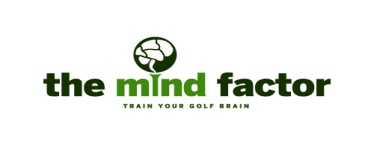 Booking confirmedPromotional poster & eMail forwardedSummary of Ticket Sales Summary of Ticket Sales Summary of Ticket Sales Sales SummarySales SummaryTicket sales will be administered by the Club. Ticket sales will be administered by the Club. Ticket sales will be administered by the Club. No. of Tickets SoldRevenueTickets are priced:Adults£10.00£ Juniors (15 – 18)£0.00£                    TOTAL SALES                   TOTAL SALES                   TOTAL SALES£ 